Persoonsgegevens:Roepnaam en achternaam			..........................................................................................Geslacht:					jongen / meisjeGeboortedatum:				..........................................................................................Naam school:					..........................................................................................BSN kind:					…………………………………………………………………Naam ouder/verzorger 1:			Dhr./Mevr.   …………………………………………………..Voorletter(s) ouder/verzorger 1:Geboortedatum ouder/verzorger 1:  		………………………………………………………………….BSN ouder/verzorger 1:			…………………………………………………………………Naam ouder/verzorger 2:			Dhr./Mevr.   …………………………………………………..Voorletter(s) ouder/verzorger 2:Geboortedatum ouder/verzorger 2:  		………………………………………………………………….BSN ouder/verzorger 2:			…………………………………………………………………Adres:						…………………………………………………………………Postcode + Plaats:				…………………………………………………………………Telefoonnummer:				…………………………………………………………………Mobiel nr. vader:        			…………………………………………………………………Mobiel nr. moeder:				…………………………………………………………………E-mail adres:					…………………………………………………………………Gegevens gewenste plaatsing:Gewenste plaatsingsdatum:			..........................................................................................Aantal dag(en) per week:			..........................................................................................	  Opvang tijdens schoolvakantieweken:	ja / neeIn geval van nood:Contactpersoon:                              		Dhr. / Mevr. ......................................................................                                       Telefoonnummer:				..........................................................................................Gegevens huisarts:Adres, postcode + woonplaats:		..........................................................................................Telefoonnummer:				..........................................................................................Gegevens tandarts:Adres, postcode + woonplaats: 		..........................................................................................Telefoonnummer:				..........................................................................................

Bijzonderheden:				..........................................................................................
...............................................................................................................................................................
...............................................................................................................................................................
Heeft uw kind/kinderen een allergie of is er iets anders m.b.t. de gezondheid wat van belang is?
................................................................................................................................................................
................................................................................................................................................................

Gegevens waar toestemming voor nodig is:
Foto / video van uw kind binnen de groep?				ja / nee
Foto / video van uw kind voor op de site?				ja / neeFoto / video van uw kind voor leerdoeleinden stagiaire?		ja / nee
Deelname aan activiteiten buiten de BSO?				ja / nee
Vervoerd worden in een auto mits op de juiste wijze?		ja / nee

Handtekening ouder/verzorger(s):  			Naam ouder/verzorger(s): ......................................................			……………………………………
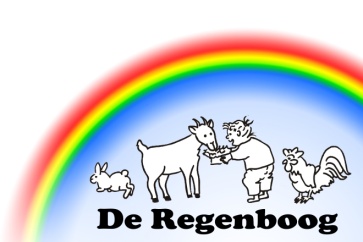                Aanmeldings- en Intakeformulier
              BSO 't Schansje, locatie: De Regenboog
Krangstraat 65301 LG  ZaltbommelTel.: 0418-642936Mob.: 06-13852638                             LRKP nummer: 109650578MaandagDinsdagWoensdagDonderdagVrijdagja / neeophaaltijd school:..............................
ja / neeophaaltijd school:
..............................
ja / neeophaaltijd school:
..............................

ja / neeophaaltijd school:
..............................
ja / neeophaaltijd school:
..............................